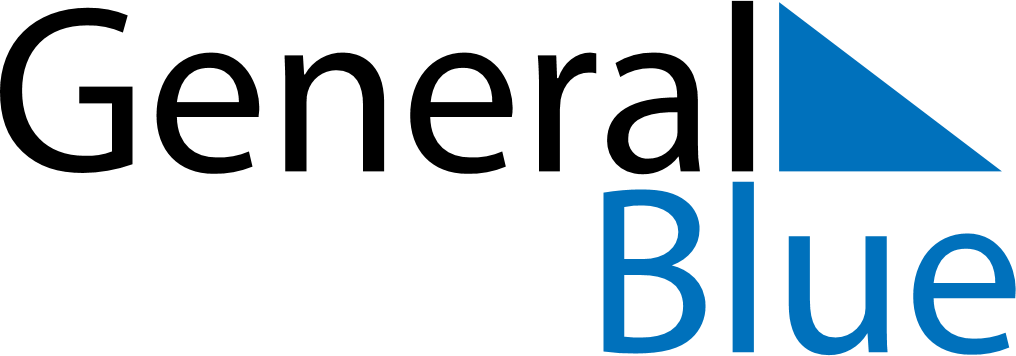 Daily Planner January 12, 2025 - January 18, 2025Daily Planner January 12, 2025 - January 18, 2025Daily Planner January 12, 2025 - January 18, 2025Daily Planner January 12, 2025 - January 18, 2025Daily Planner January 12, 2025 - January 18, 2025Daily Planner January 12, 2025 - January 18, 2025Daily Planner January 12, 2025 - January 18, 2025Daily Planner SundayJan 12MondayJan 13TuesdayJan 14WednesdayJan 15ThursdayJan 16 FridayJan 17 SaturdayJan 18MorningAfternoonEvening